Codebreaker – Mineral Forming Processes – SHREC
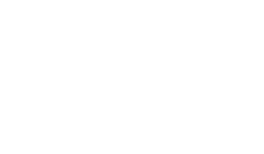 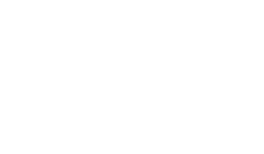 ABCDEFGHIJKLMNOPQRSTUVWXYZ16171-213-